Name	: Anoop kumar                            .Date of Birth	: 1th  june, 1993Contact no.	917080289290E-mail id	: kanoop463@gmail.comSeeking a challenging and rewarding working environment which fully utilizes my education and my skillsAssetsGood in Communication and well versed working within team and excellent customer service skillsForthcoming in accepting responsibility for any given activity which can be immensely important for the Organization.Good grasping, logical and analytical abilitiesHave a good grasping power, can learn things very easily. Adjust to any kind of situation & act accordinglyGoal-orientedCommercial awarenessWork Experience:March 2017 till date– supervisor Silver sea cruises Job Profile:Follow the company standards regarding dress and appearance Extend appropriate greeting to all guests at every opportunityIntroduce assigned service teamReport and follow up on all maintenance issuesRespond to all guest requestAdvise immediately any Guest challenges to Housekeeping ManagementEnsure balconies and furniture are kept cleanEnsure daily inspection off all guest mattresses, request replacement where necessary. Adhere to mattress turning guidelines.Ensure hallway and Stateroom carpet is maintained in good orderEnsure that all equipment is properly storedEnsure that all in Stateroom beverage services are followedEnsure that food service chinaware is removed from the staterooms in a prompt manner and returned to the designated area (in no circumstances it should be stored on the carpet)Administer beach towels & bathrobes program. Be responsible to promote sales.Ensure timely liquor, tour ticket and other Stateroom deliveriesFollow U.S.P.H procedures as directed in the Vessel Sanitation ManualAdhere to all safety and operational instructions when handling chemicalsGreeting the guests on arrival and departureWork Experience:August 2015 to 2017– Team Coordinator         Media rotana group of hotel, DubaiJob Profile:Monitor and maintain the environments.Deliver a quality service.Evaluate practice and use new knowledge to continually improve practice.Relate to and interact with service users and other people in a manner that maintains their self esteem and a positive self image.Maintain healthy and safe practices in the Home.Participate in training and attend meetings.Represent the Home positively at all times when dealing with enquiries and receiving visitors.Work to the Company’s Policies and Procedures at all times.Undertake other duties that may be required in line with this level of post.Training at “park plaza hotel ” Delhi, form  January, 2014 to June, 2014.Six months of industrial training in all the department department i.e. Front office,Housekeeping,f&b service and foof froduction.Educational Qualification:BHMCT	: IIMT group of college meerut12th	: Rani revti devi school allahabad10th	: Bal bharti school allahabadExtra-Curricular Activities:knowledege of opera, ms word , power point,ms excel and micros .Personal details:DECLARATION: I hereby declare that the above information is correct to the best of my knowledge(Anoop kumar)Date of birth: 1st july, 1993Nationality: IndianReligion: HinduMarital Status: singalLanguages known: English, HindiHeight: 167 c.m.Weight: 70K.g.Hobbies: surfing net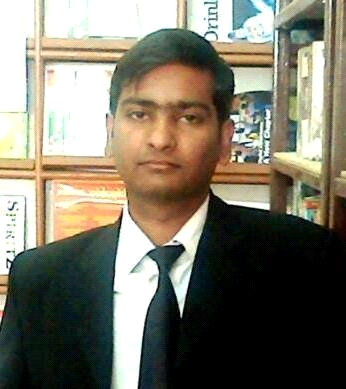 